                    Новинка продукции ОСЕНЬ 2017 года    Доводчики верхнего расположения торговой марки ECO SCHULTE Германия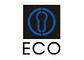                                                                          Модель TS 20 BC EN 2/3/5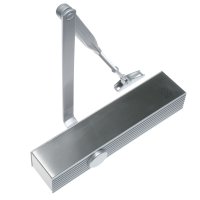 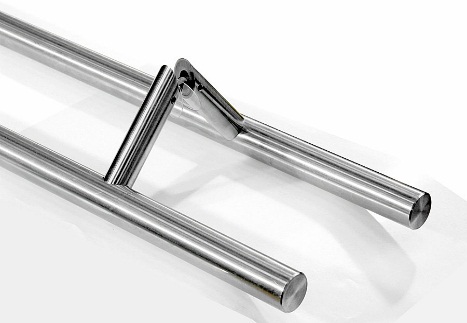 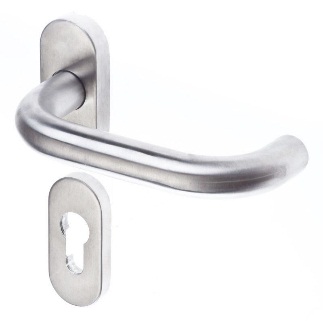     Доводчик модель TS20                     Ручка Модель СДР-12        Нажимной гарнитур APECS 903                 Крышка доводчика Нержавейка Матовая/ Корпус Серебро.   Данное исполнение доводчика позволит Вам сделать каждую дверь «Завершенной»   В комплекте с нажимными Гарнитурами либо с офисными ручками в исполнении Нержавеющая сталь.Монтаж доводчика на полотно со стороны петель или на коробку двери с противоположной стороны. Универсальный для левого и правого открывания.Комплект поставки: корпус доводчика, складной быстроразъемный рычаг, заглушка на шпиндель, крепежный комплект, монтажная инструкция на русском языке.Максимальная ширина двери до 1250 ммМаксимальный вес двери 125 кгДиапазон рабочих температур -35®С до +50®СВстроенный тормоз открывания Back CheckБрутто Прайс 39,90 €Курс Евро ЦБ РФ на день выставления счета